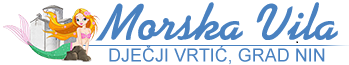                                                            Ulica dr. Franje Tuđmana 5, 23232 NIN                                                           Tel./fax. 023 264 196; www. vrtic-morska-vila.hr, OIB: 52231121132KLASA: 601-02/21-01/02URBROJ: 2198/11-08-02-21-11Nin, 09.  lipnja 2021. godine                                                                                                           Članovima Upravnog vijeća                                                                                                        Dječjeg vrtića „Morska vila“ NinPozivam vas na 46.  sjednicu Upravnog vijeća Dječjeg vrtića „Morska vila“ Nin koja će se održati  11. lipnja  2021. (petak) u 11.00 sati u prostorijama DV Morska vila NinDnevni red:Verifikacija zapisnika s 45. sjednice Upravnog vijećaDonošenje Rješenja o upisu u Dječji vrtić Morska vila  Nin za pedagošku 2021./22. g.Donošenje Odluke o objavljivanju natječaja za prijem u radni odnos odgajateljice (m/ž) na određeno puno radno vrijemePrijedlog izmjene Odluke o mjerilima za naplatu usluga DV Morska vila Nin (čl. 9) koju donosi Osnivač Razmatranje  Odluke  o koeficijentima za obračun plaće Razmatranje  prijedloga o zapošljavanju Voditelja računovodstva Plaćanje putnog troška  za odgajateljicu na stručnom osposobljavanju bez zasnivanja radnog odnosa                                                                                                                 Predsjednik Upravnog vijeća:                                                                                                                     Željko Radošević      Prilozi: Zapisnik sa 45. sjednice Upravnog vijeća Zapisnik  sa sjednice povjerenstva za upiseOdluke o koeficijentima za obračun plaće 